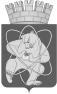 Городской округ«Закрытое административно – территориальное образование  Железногорск Красноярского края»АДМИНИСТРАЦИЯ ЗАТО г. ЖЕЛЕЗНОГОРСКПОСТАНОВЛЕНИЕ     13.09.2023                                                                                                                     	          № 1876г. ЖелезногорскО предоставлении субсидии на иные цели МАУ ДО ДООЦ «Взлет»В соответствии с Федеральным законом от 06.10.2003 № 131-ФЗ «Об общих принципах организации местного самоуправления в Российской Федерации», постановлением Администрации ЗАТО г. Железногорск от 04.02.2021 № 259 «Об утверждении Порядка определения объема и условия предоставления муниципальным бюджетным и автономным образовательным учреждениям субсидий на иные цели из бюджета ЗАТО Железногорск», руководствуясь Уставом ЗАТО Железногорск, принимая во внимание письмо МКУ «Управление образования» от 05.09.2023                    № 01-45/526,ПОСТАНОВЛЯЮ:1. Предоставить субсидию на досуговые и оздоровительные мероприятия с участием СОНКО, объединяющих граждан с ограниченными возможностями здоровья в размере 121 270  (сто двадцать одна тысяча двести семьдесят) рублей 00 копеек МАУ ДО ДООЦ «Взлет».2.  Отделу общественных связей Администрации ЗАТО г. Железногорск (И.С. Архипова) разместить настоящее постановление на официальном сайте Администрации ЗАТО г. Железногорск в информационно-телекоммуникационной сети «Интернет».3. Контроль над исполнением настоящего постановления возложить на исполняющего обязанности заместителя Главы ЗАТО г.Железногорск по социальным вопросам Ю.А. Грудинину.4. Настоящее постановление вступает в силу с момента его подписания.Глава ЗАТО г. Железногорск      			  	               Д.М. Чернятин